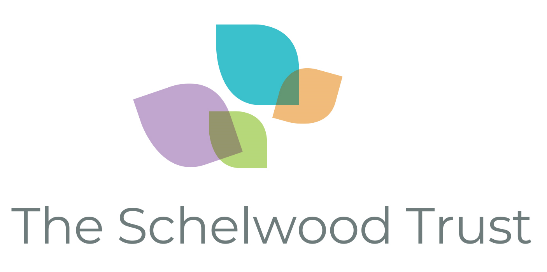 Herschel Grammar/Beechwood SchoolPerson Specification – BiologyHerschel Grammar/Beechwood SchoolPerson Specification – BiologyHerschel Grammar/Beechwood SchoolPerson Specification – BiologyEssentialDesirableQualificationsEducated to a good standard of education.√First degree or equivalent in <SUBJECT>.√QTS.√ExperienceEvidence of successful organisational and administrative skills.√Effective and efficient use of ICT to enhance teaching and learning.√SkillsEffective interpersonal skills.√Effective communication skills.√Ability to meet deadlines.√Personal AttributesProfessional integrity and honesty.√A commitment to a team ethos.√Good interpersonal skills.√A sense of humour and a can-do attitude.√Empathy for students, parents, staff and the community.√Confidence, tenacity, flexibility and adaptability.√Commitment to maintaining the caring and supportive ethos of the school.√Willingness to ‘go’ the extra mile.√In Service TrainingAble to demonstrate commitment to improvement through a variety of means – personal reflection, departmental development time, whole school training and attending relevant courses.√SafeguardingCommitment to promoting and safeguarding the welfare of children and young people.√Satisfactory Enhanced DBS clearance√